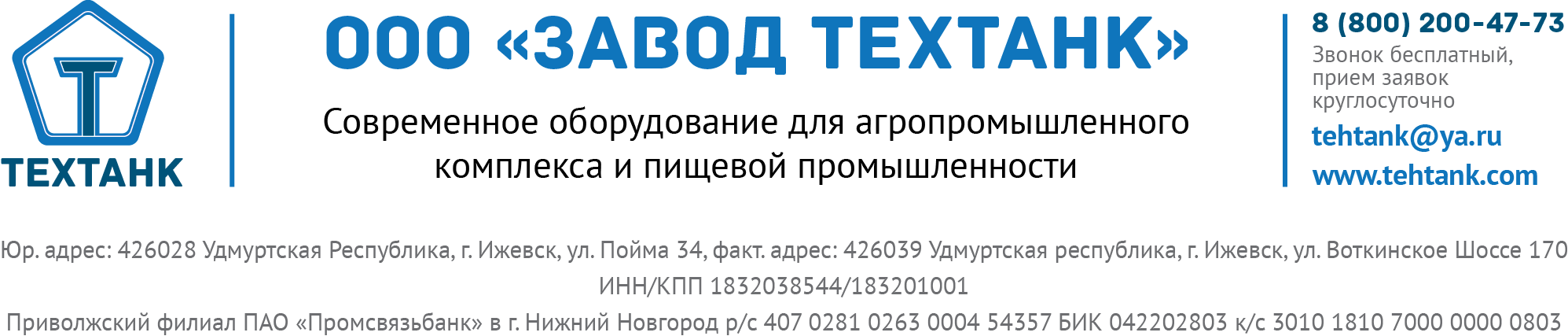 Бланширователь.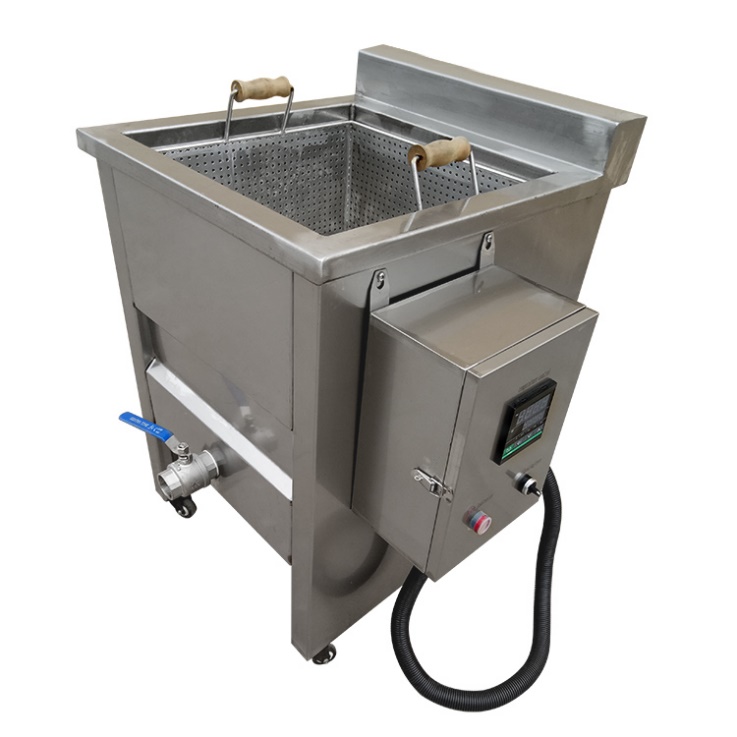 Описание: Данное оборудование предназначено для тепловой обработки (бланширования, варки) плодоовощной, мясной и рыбной продукции. Для удобства работы может оснащаться сетчатыми корзинами и приставкой, на которую для стекания и сбора жидкости могут быть установлены корзины с прошедшим термическую обработку продуктом.

Конструктивно бланширователь представляет собой цельнотянутую ванну, закреплённую в прямоугольном каркасе и термоизолированную с боковых сторон. В дне ванны установлены три трубчатых электронагревателя. Автоматический блок управления позволяет задавать и длительное время поддерживать температуру теплоносителя. Бланширователь выполнен из пищевой нержавеющей стали.Технические характеристики:Гарантийный срок эксплуатации – 12 месяцев.Оплата 70% - предоплата, 30% - по факту готовности оборудования к отгрузке.Доставка до Вашего адреса по тарифам транспортной компании, либо самовывоз со склада в городе Ижевске.С уважением ООО «ЗАВОД ТЕХТАНК»Тел. 8-800-200-47-73 (Звонок по России бесплатный)Производительность, кг/ч60-120Объем ванны, не менее, л75Рабочий объем ванны, не более, л40-100Диапазон рабочих температур, °С70-95Установленная мощность, не более, кВт9,0